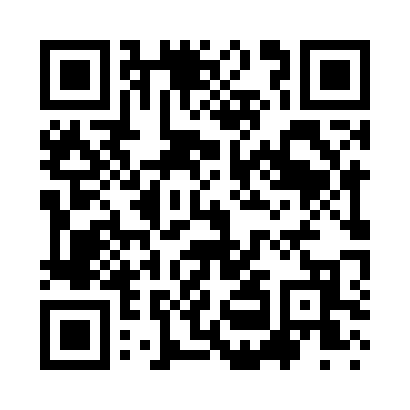 Prayer times for Starks Landing, New York, USAMon 1 Jul 2024 - Wed 31 Jul 2024High Latitude Method: Angle Based RulePrayer Calculation Method: Islamic Society of North AmericaAsar Calculation Method: ShafiPrayer times provided by https://www.salahtimes.comDateDayFajrSunriseDhuhrAsrMaghribIsha1Mon3:405:271:075:128:4610:332Tue3:415:281:075:128:4610:333Wed3:415:281:075:128:4610:324Thu3:425:291:075:128:4510:325Fri3:435:291:075:128:4510:316Sat3:445:301:085:128:4510:307Sun3:455:311:085:128:4410:308Mon3:465:311:085:128:4410:299Tue3:475:321:085:128:4310:2810Wed3:495:331:085:128:4310:2711Thu3:505:341:085:128:4210:2612Fri3:515:351:085:128:4210:2513Sat3:525:351:085:128:4110:2414Sun3:535:361:095:128:4110:2315Mon3:555:371:095:128:4010:2216Tue3:565:381:095:128:3910:2117Wed3:575:391:095:118:3810:2018Thu3:595:401:095:118:3810:1819Fri4:005:411:095:118:3710:1720Sat4:015:421:095:118:3610:1621Sun4:035:431:095:118:3510:1522Mon4:045:431:095:108:3410:1323Tue4:065:441:095:108:3310:1224Wed4:075:451:095:108:3210:1025Thu4:095:461:095:108:3110:0926Fri4:105:471:095:098:3010:0727Sat4:125:481:095:098:2910:0628Sun4:135:491:095:098:2810:0429Mon4:155:511:095:088:2710:0330Tue4:165:521:095:088:2610:0131Wed4:185:531:095:078:259:59